Publicado en Barcelona el 13/09/2017 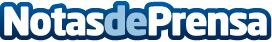 Los audiolibros participan por primera vez en el Hay FestivalDurante los días 21, 22 y 23 de septiembre, los visitantes del Hay Festival en Segovia podrán disfrutar en el céntrico Espacio de Arte de Alhóndiga de la exposición "Escuchar audiolibros también es leer" donde descubrirán la capacidad de la literatura sonora de transportar al lector dentro de las historias. El público vivirá en primera persona la experiencia de los audiolibros de la mano de cuatro conocidos autores del panorama nacional e internacionalDatos de contacto:Storytel Españawww.storytel.esNota de prensa publicada en: https://www.notasdeprensa.es/los-audiolibros-participan-por-primera-vez-en Categorias: Nacional Literatura Entretenimiento Eventos E-Commerce http://www.notasdeprensa.es